В бібліотеці оформлена книжкова виставка «Знайомтесь: нові підручники»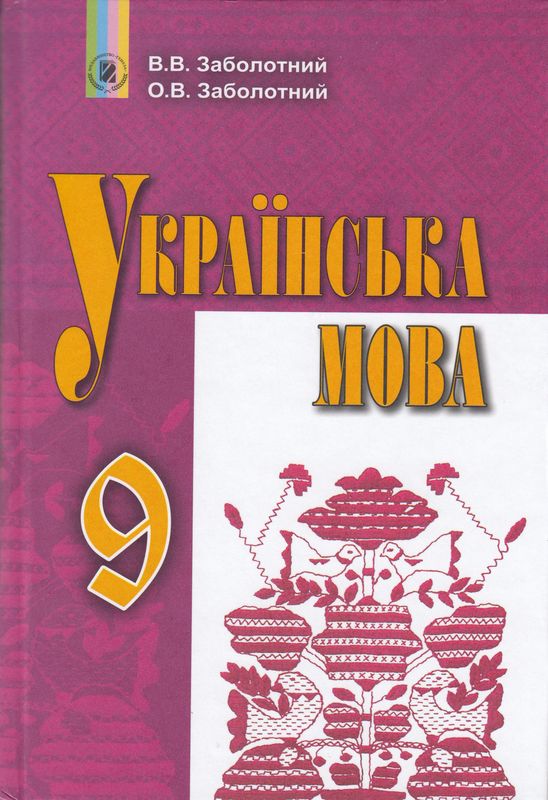 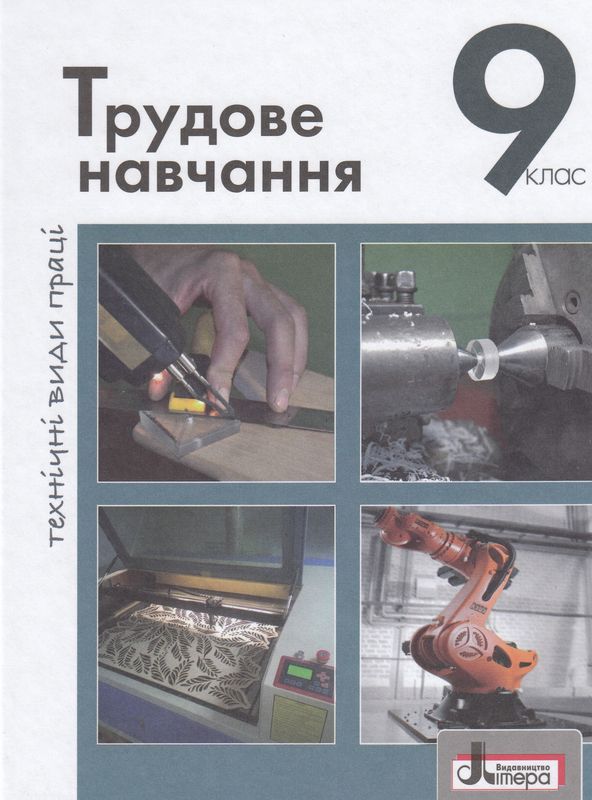 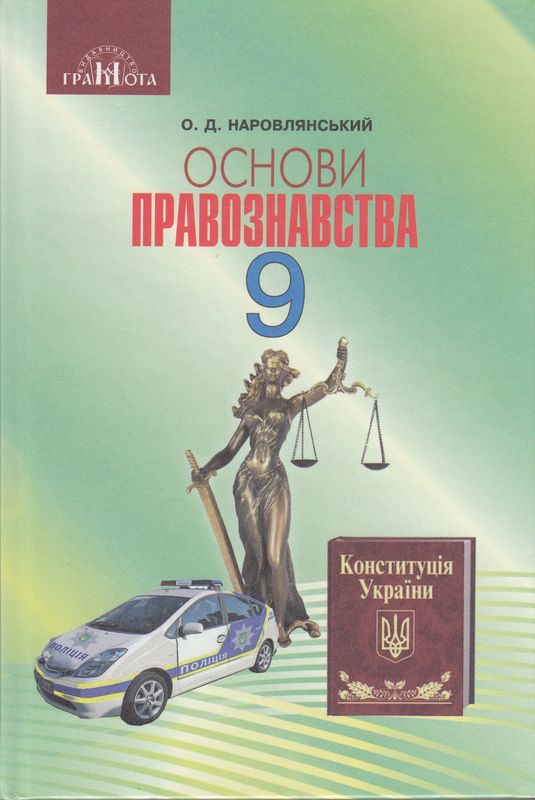 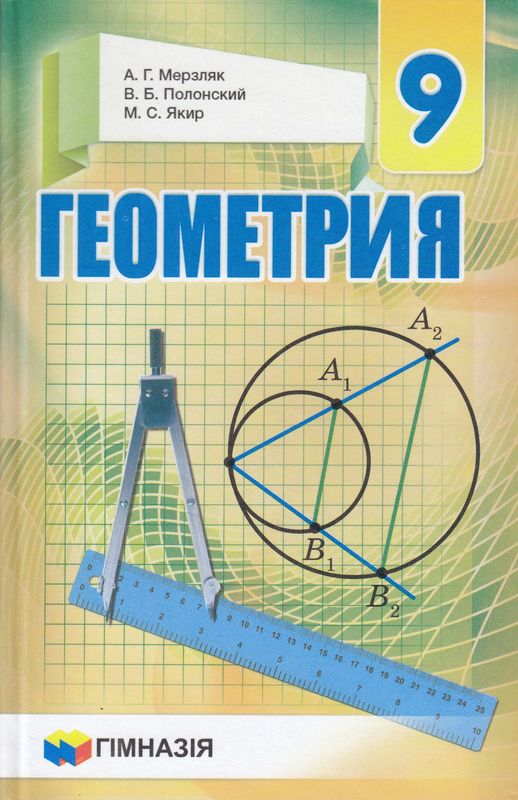 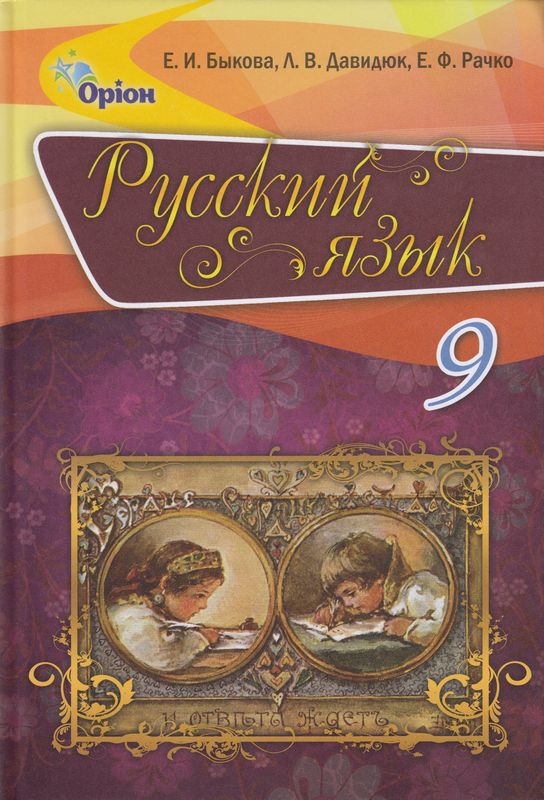 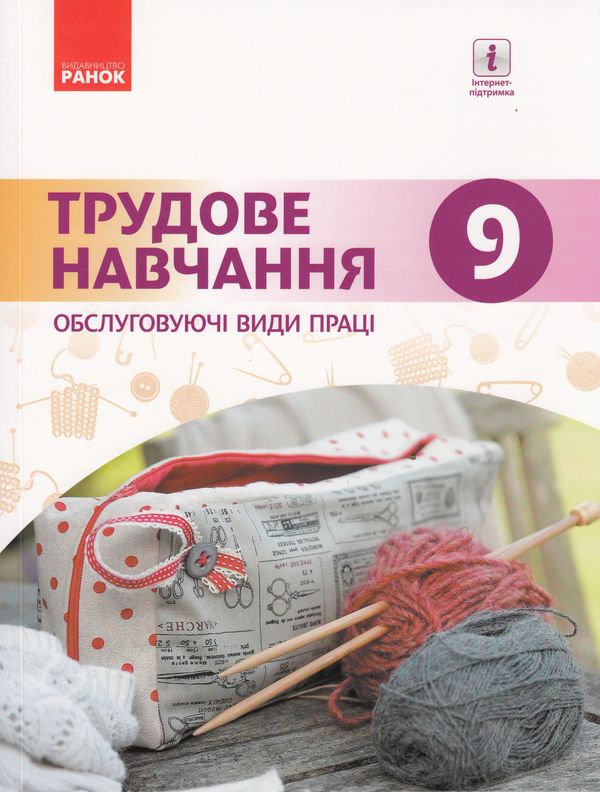 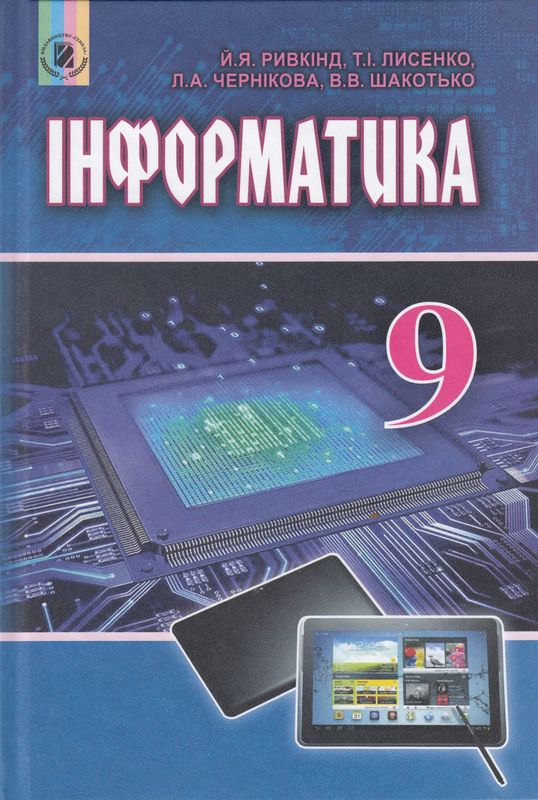 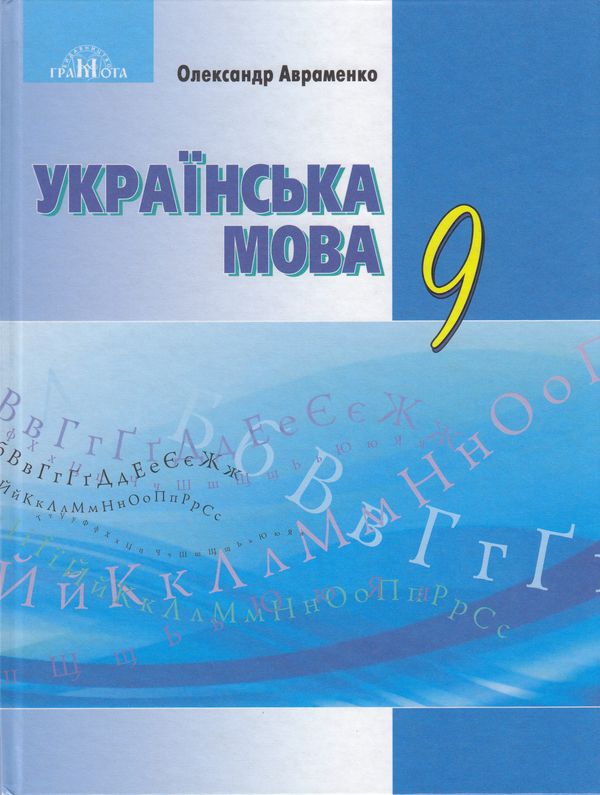 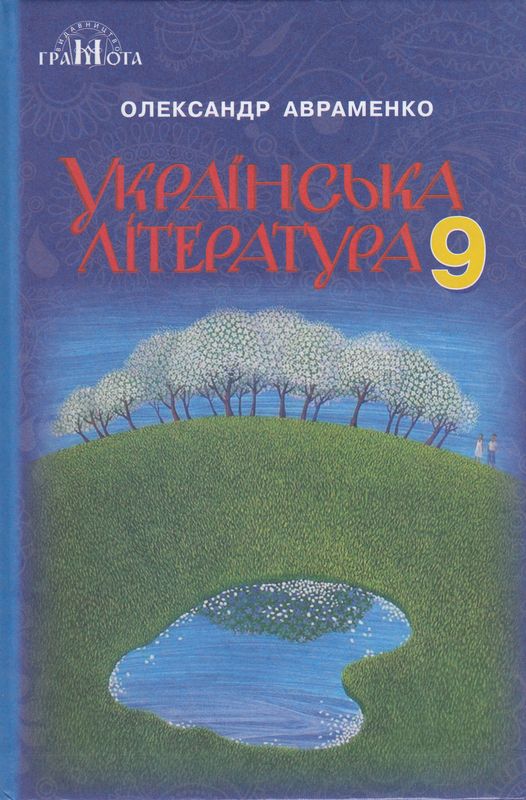 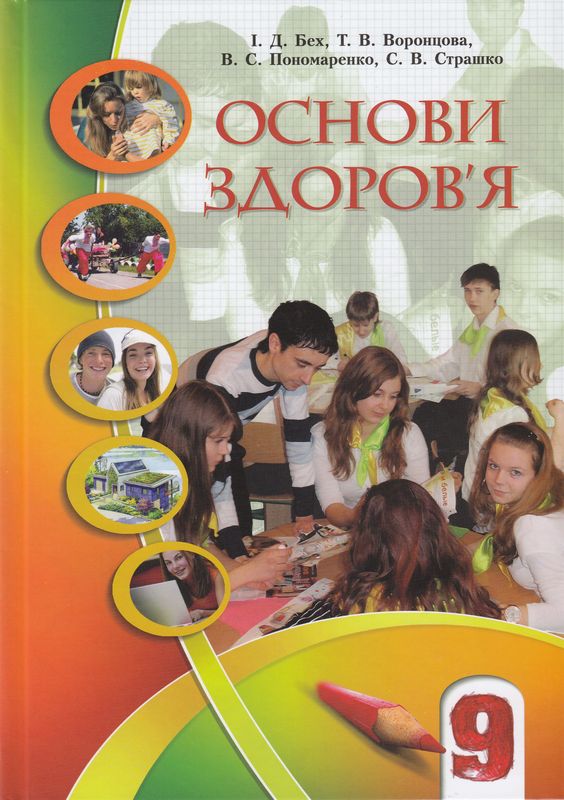 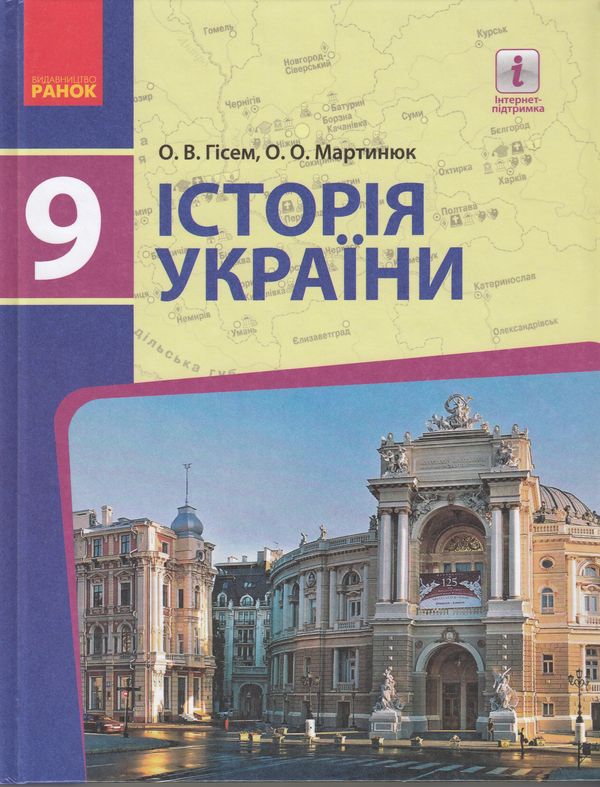 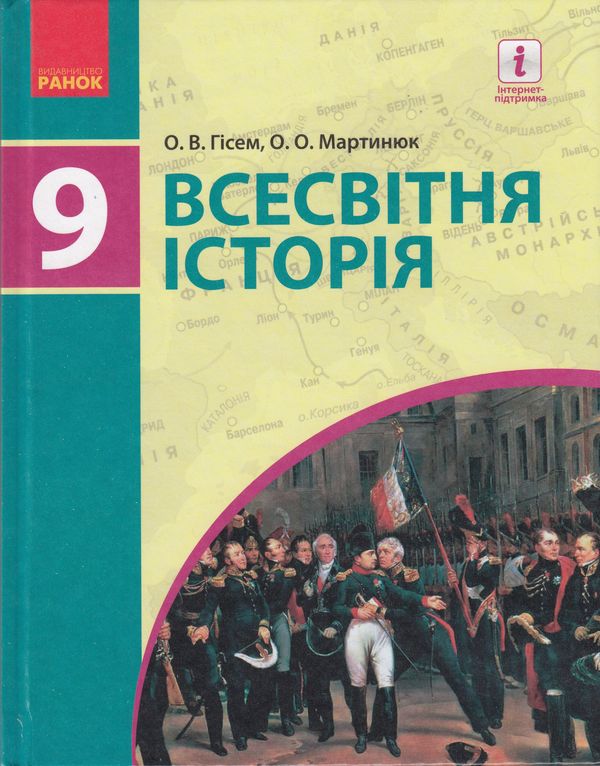 